Группа «Солнышки»Воспитатель:  Переверзева А.Н.Помощник воспитателя: Арутюнова Н.Ф.                                                Доска желаний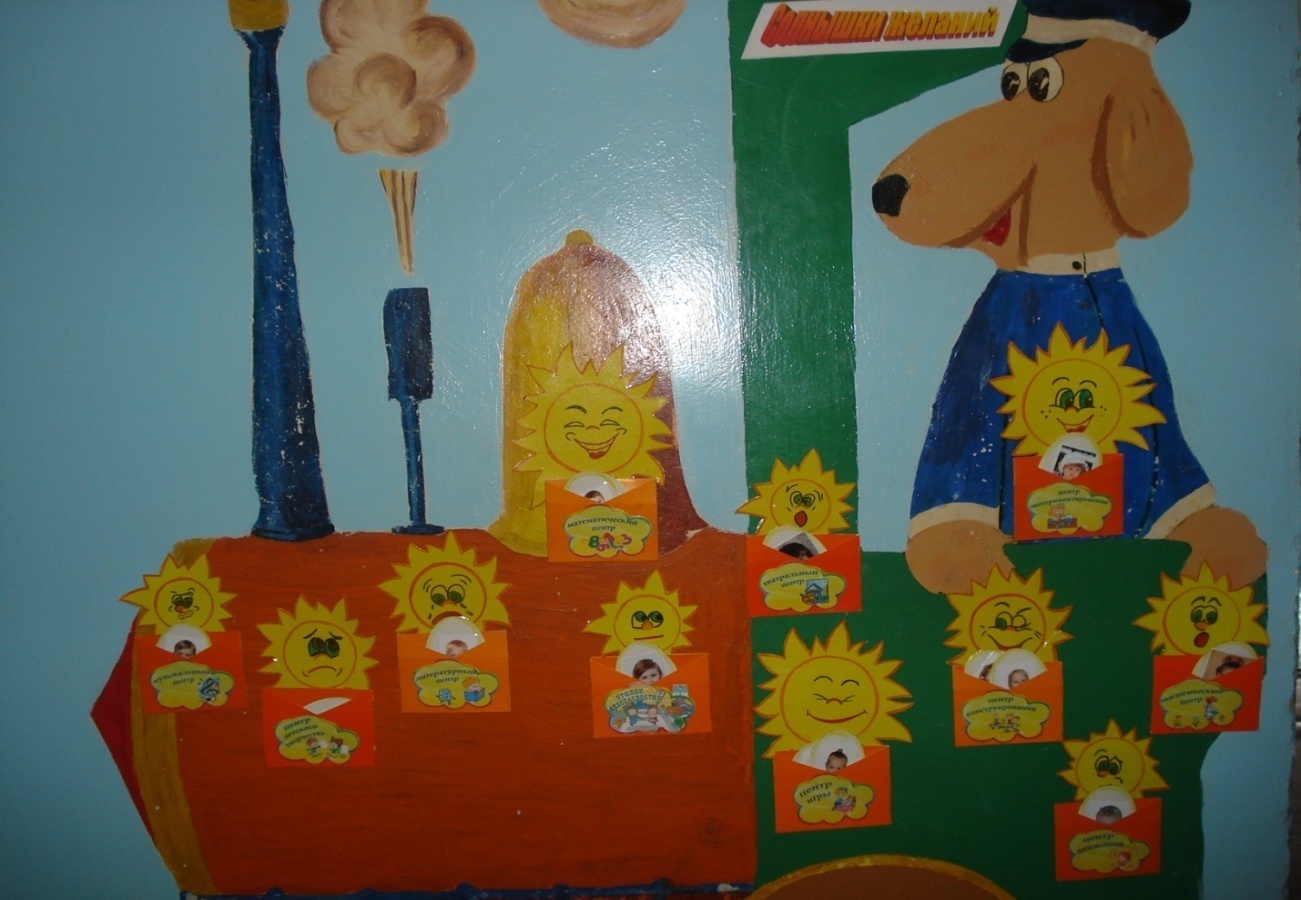                                            Развивающая стена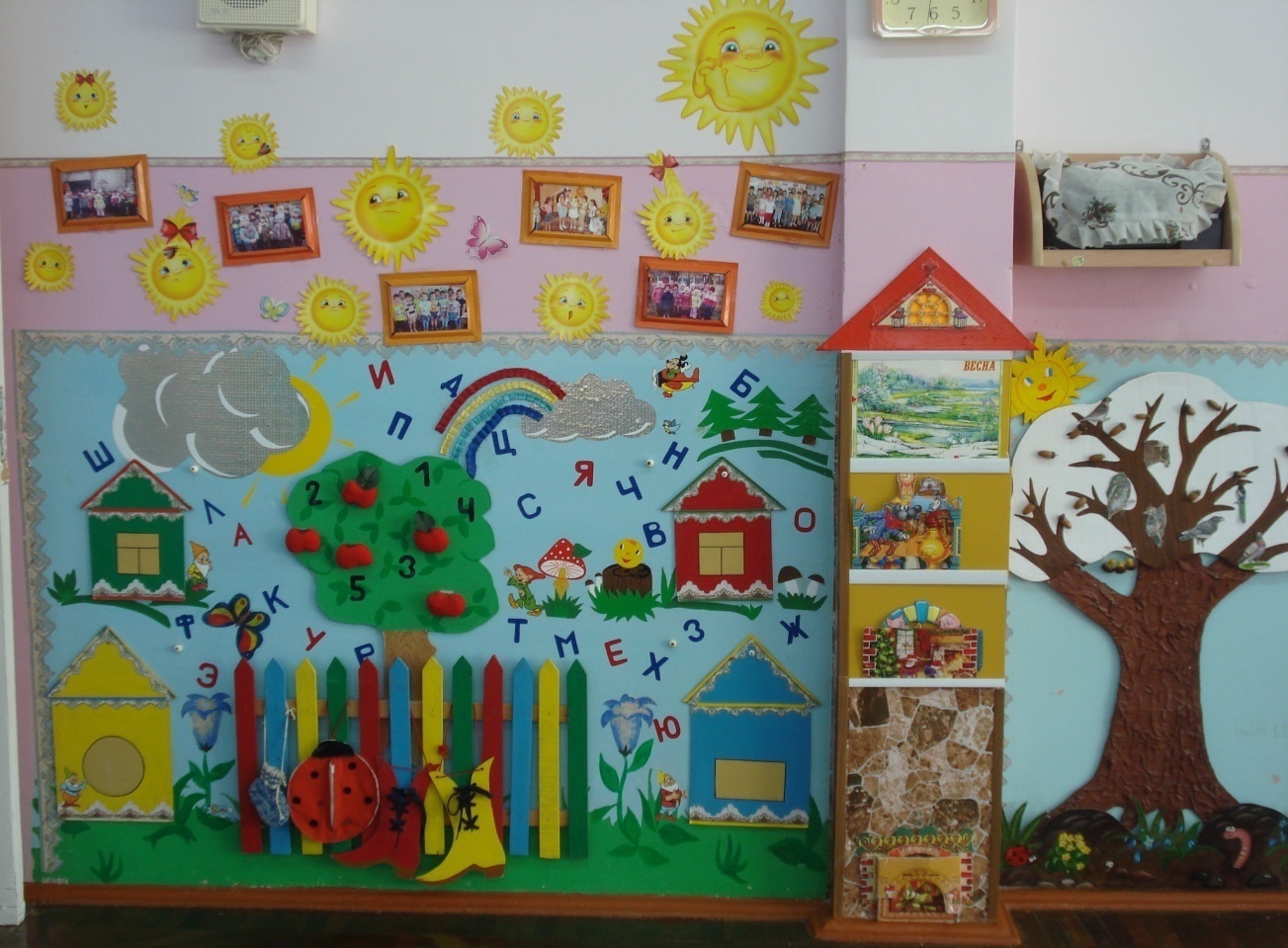                                 «Сокровищницы» детей 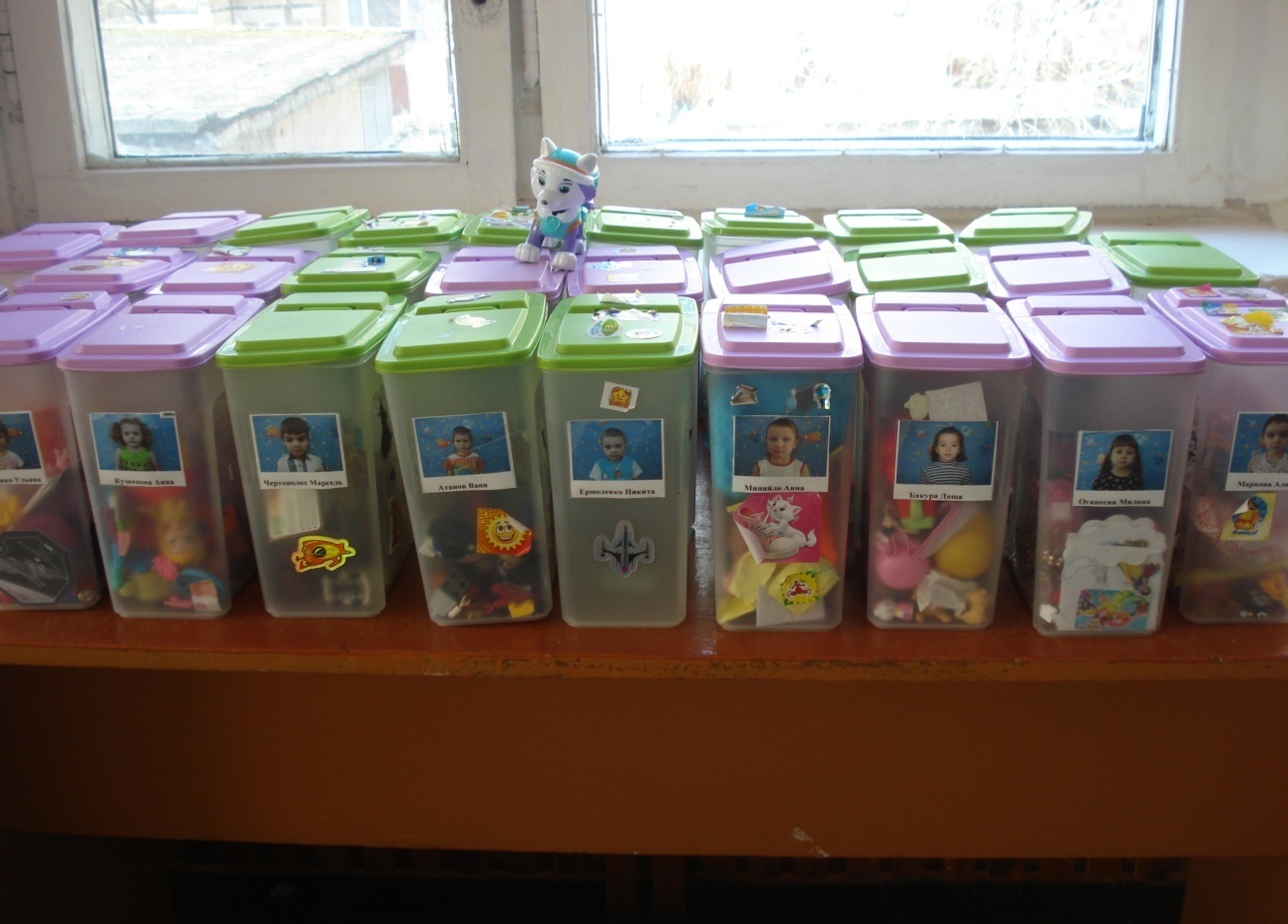                                     Патриотический уголок 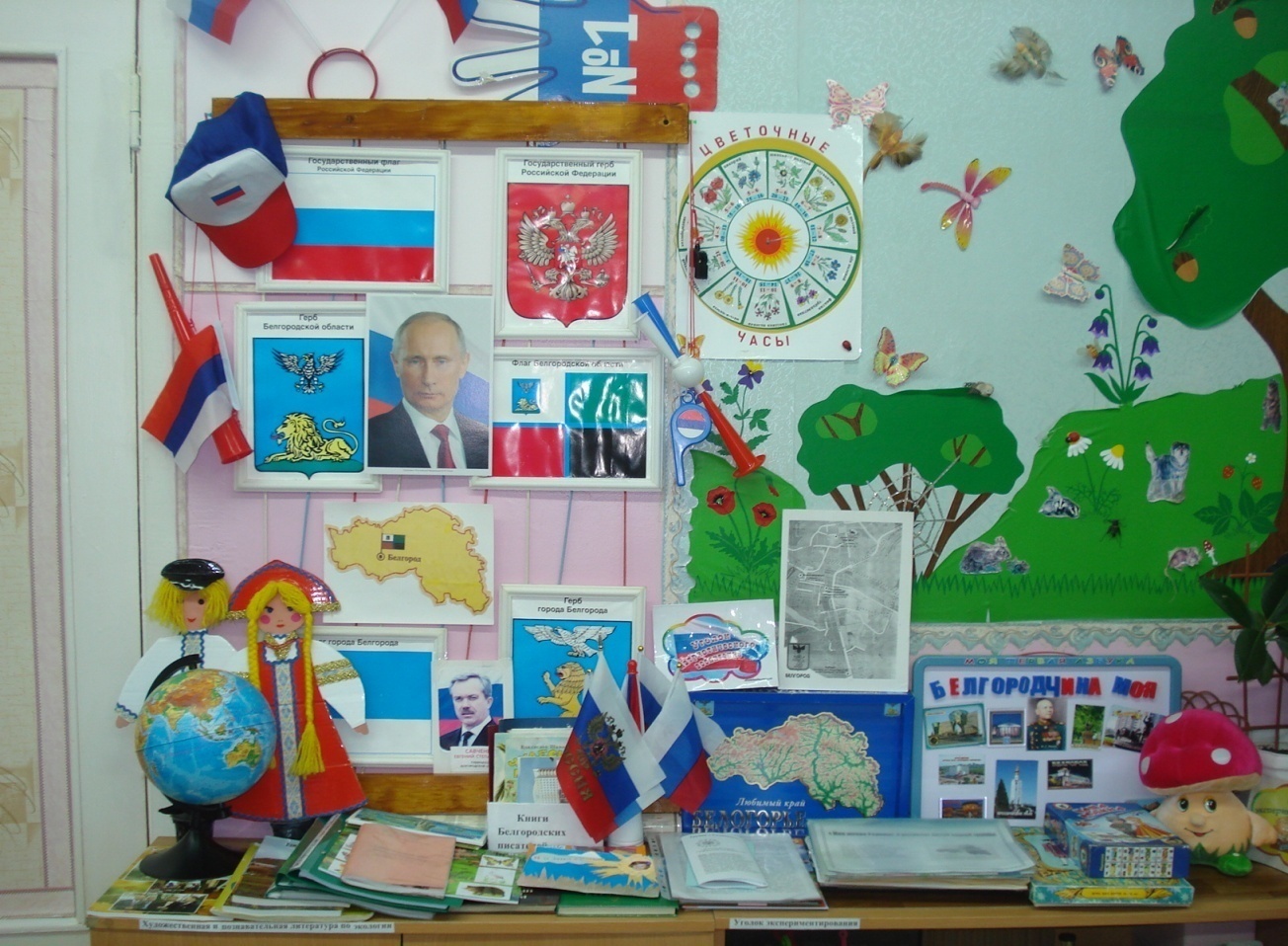                                    Уголок английского языка                             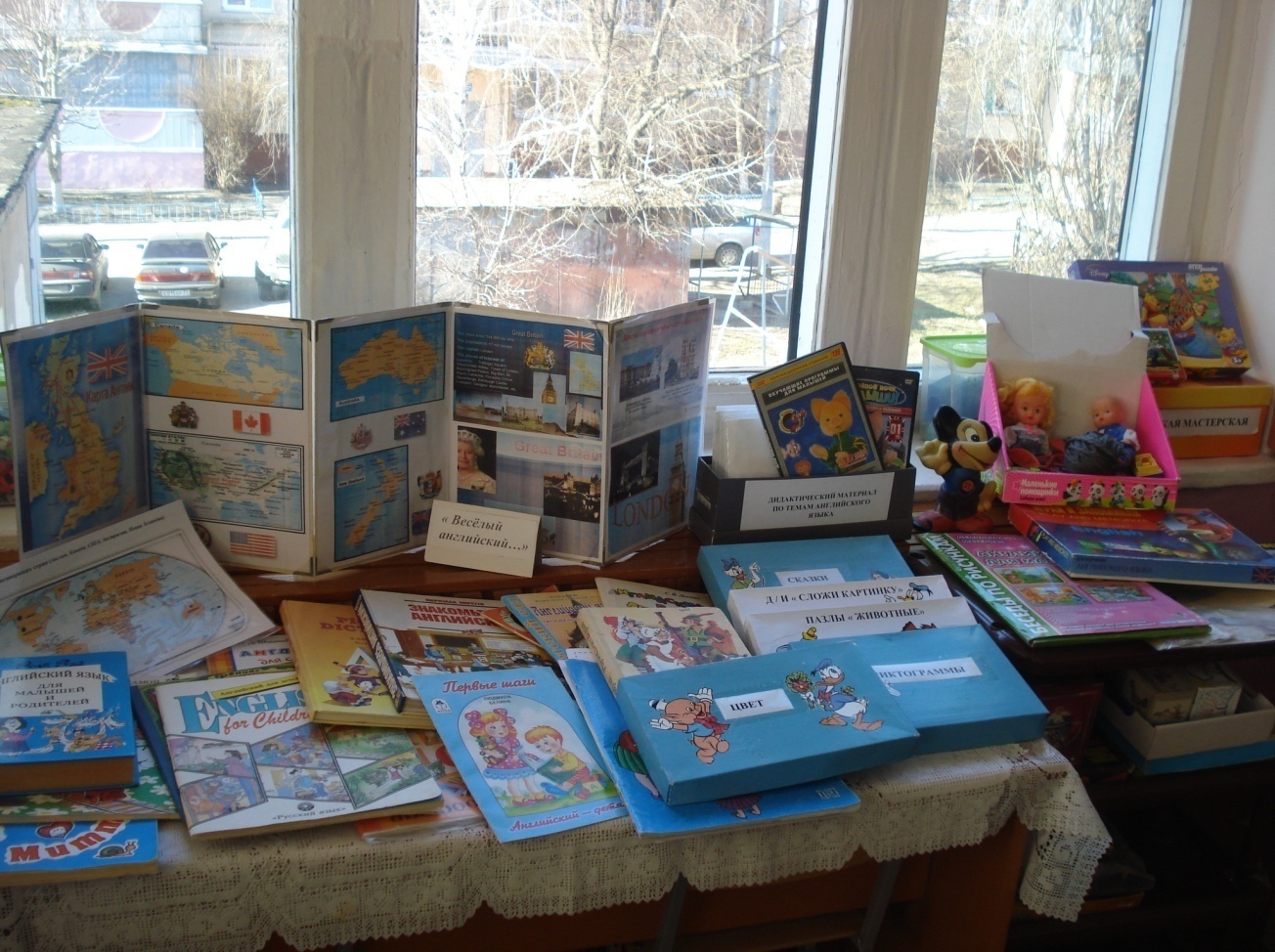                                 Центр детского творчества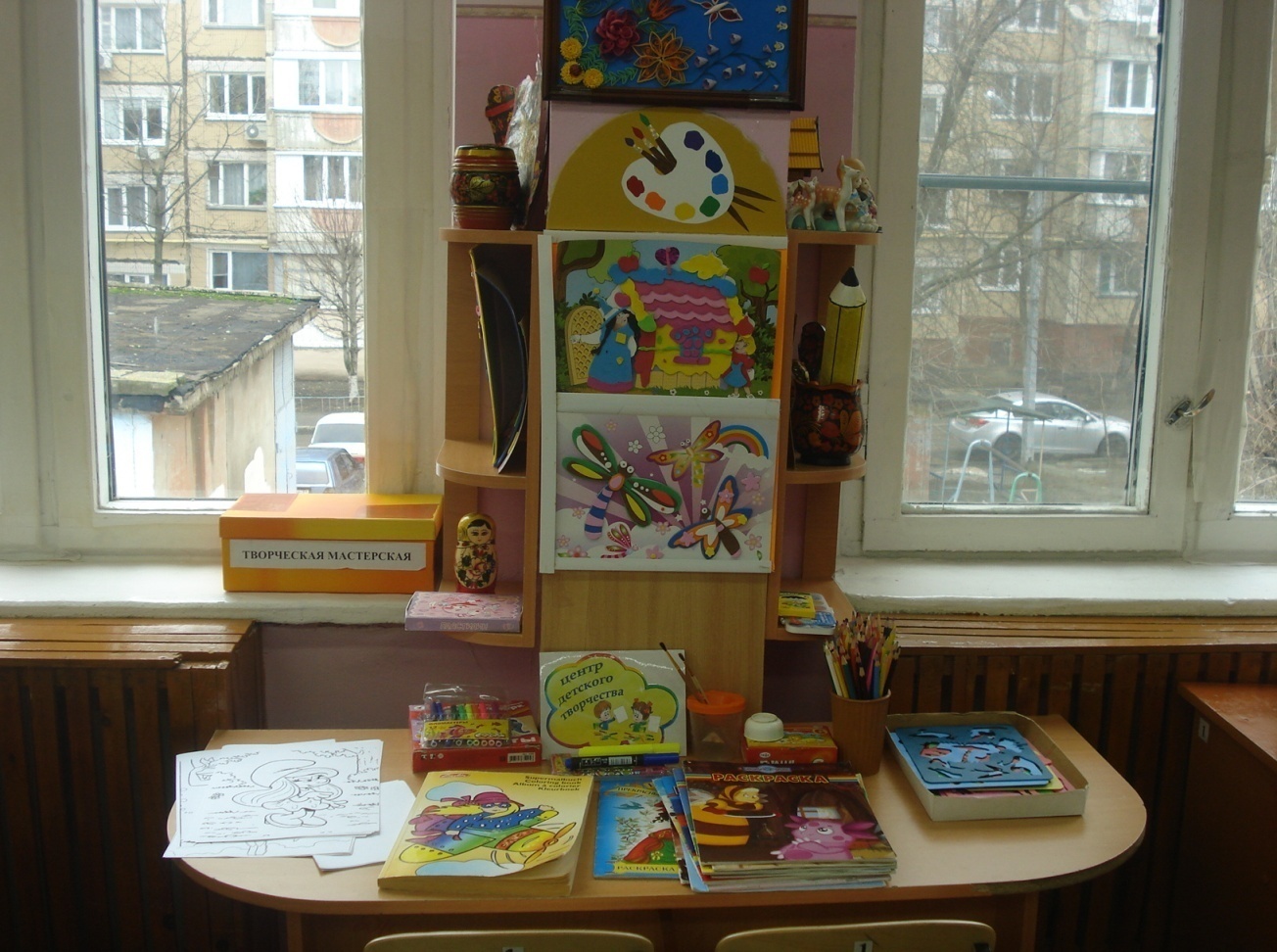                                         Уголок по безопасности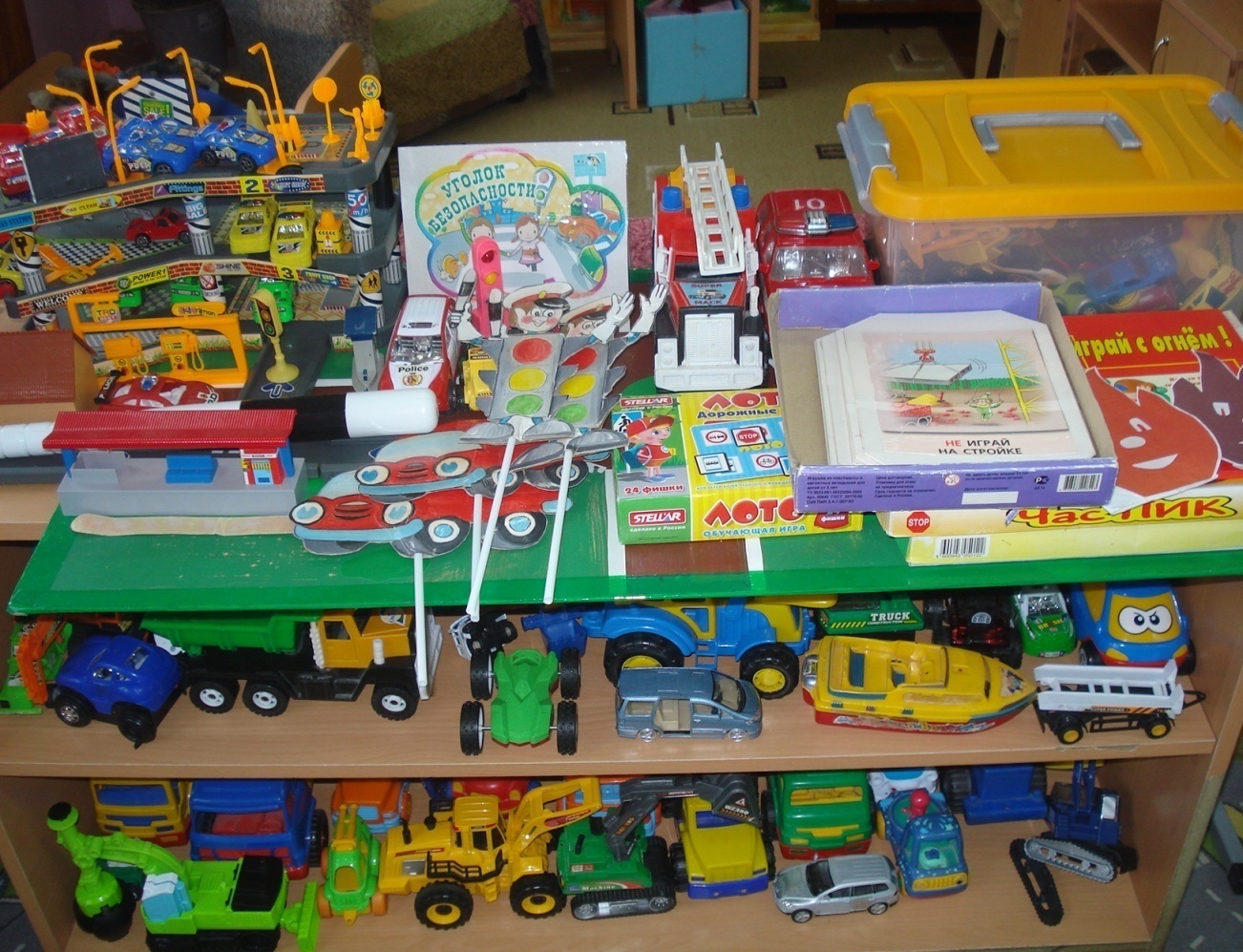                                       Математический центр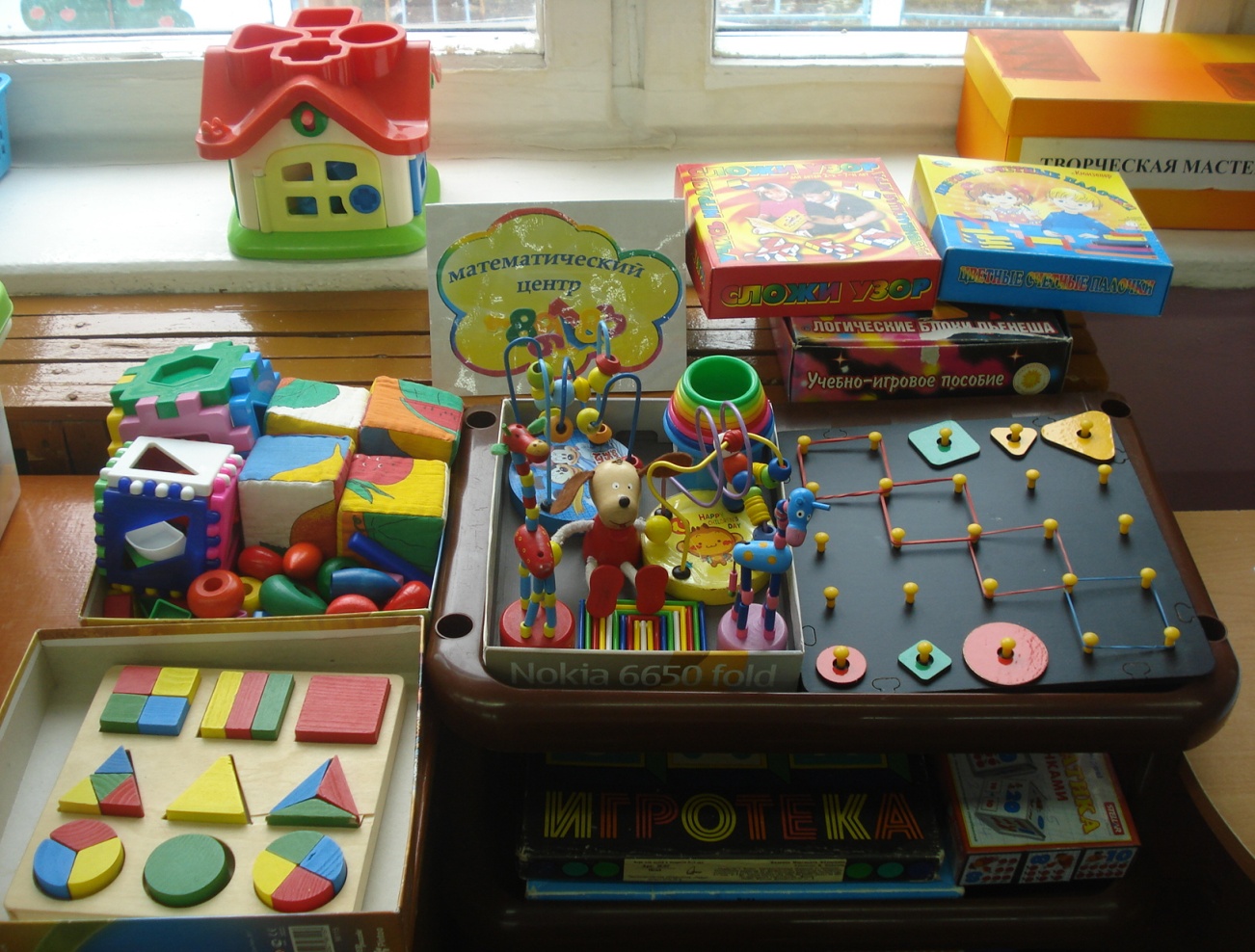                                         Центр конструирования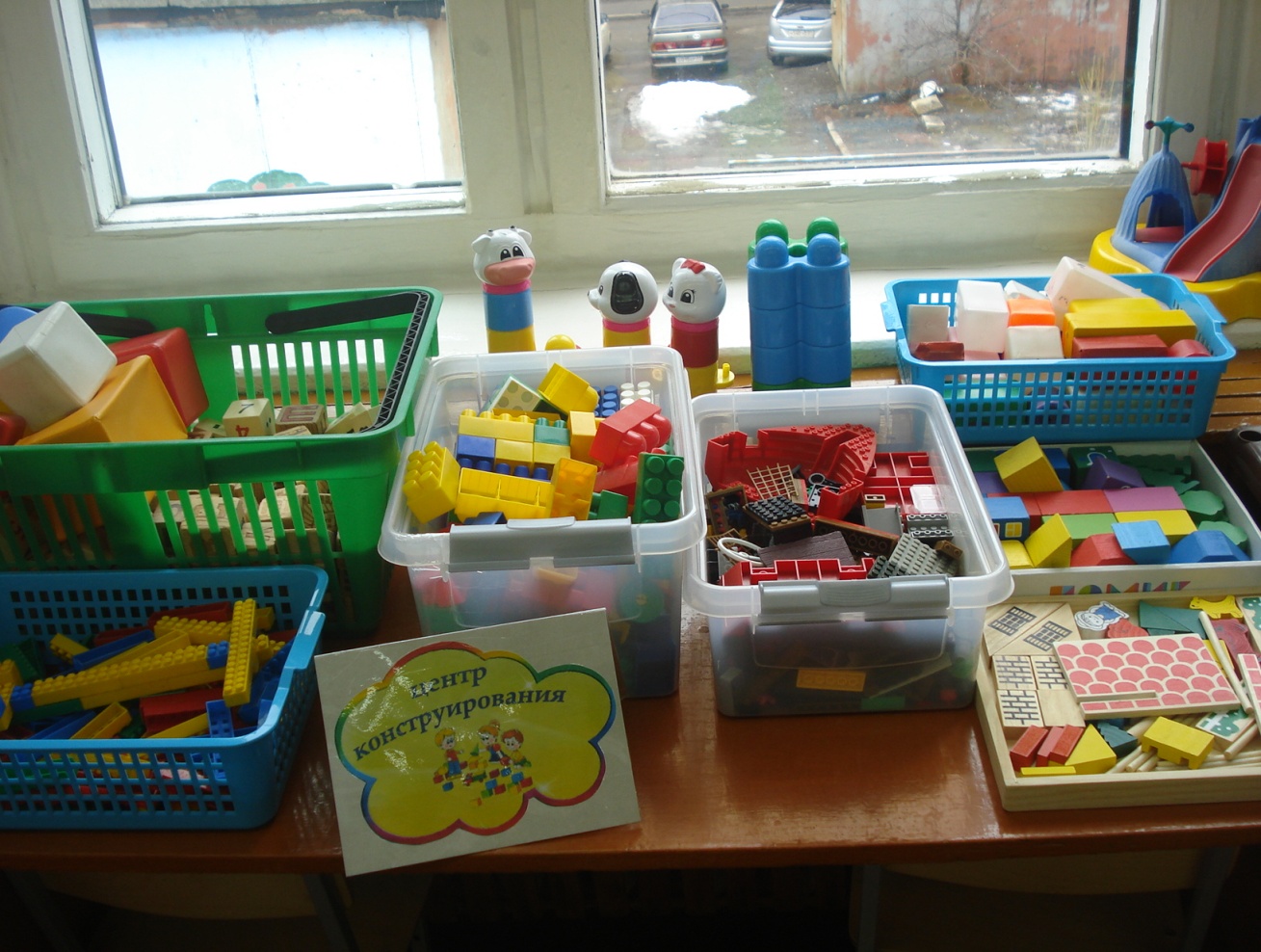                                          Литературный центр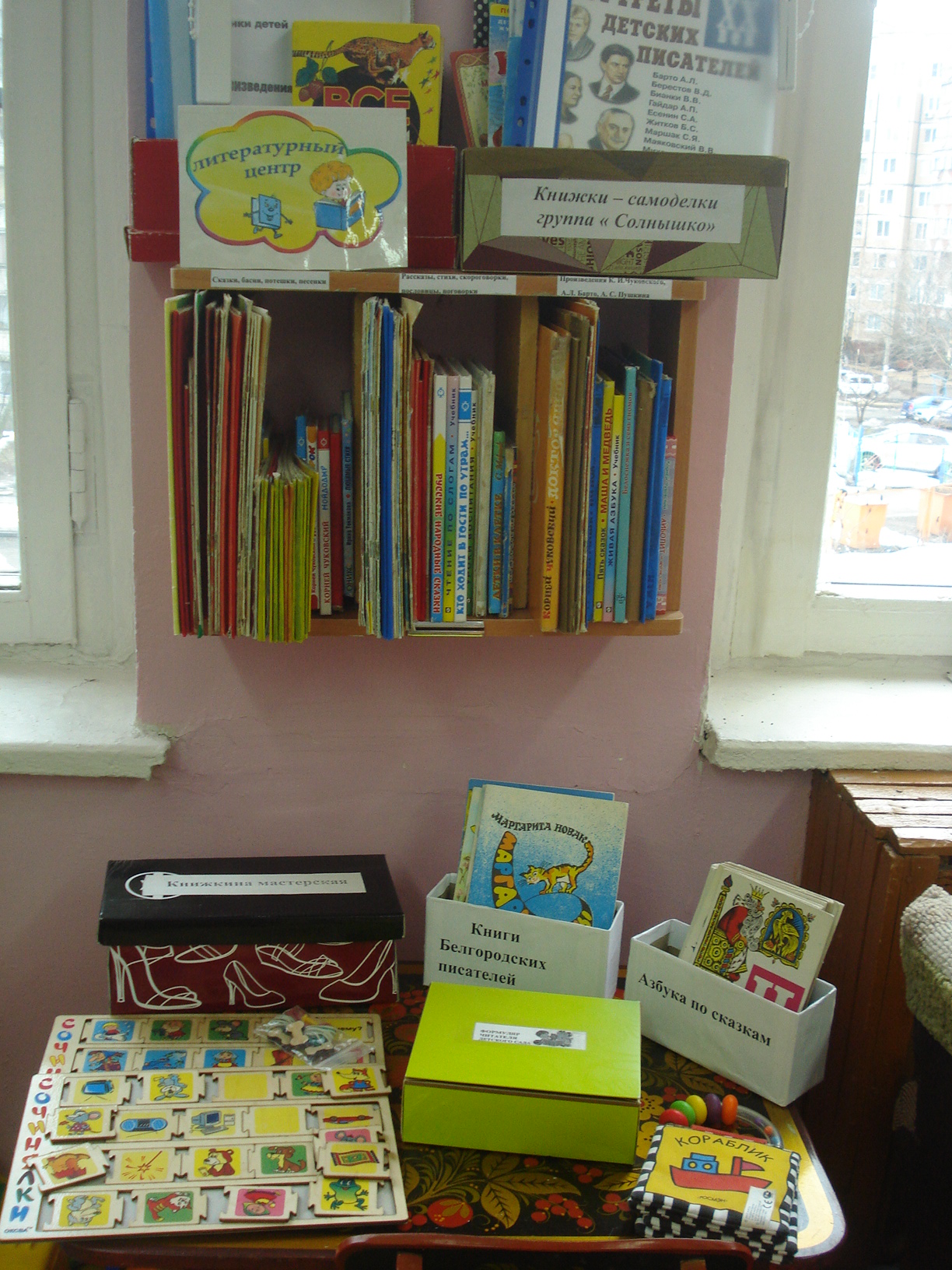                                      Музыкальный центр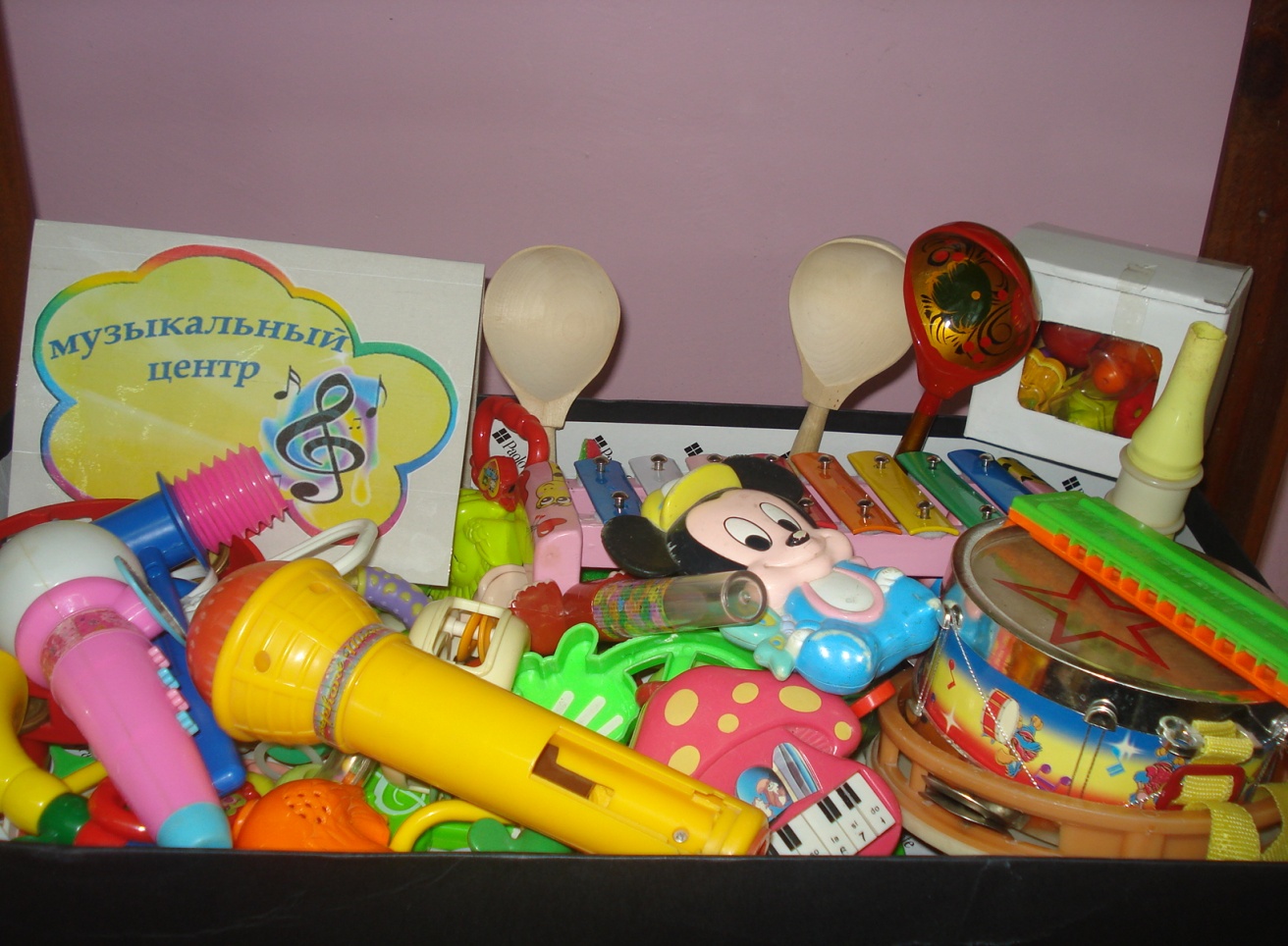                                       Театральный центр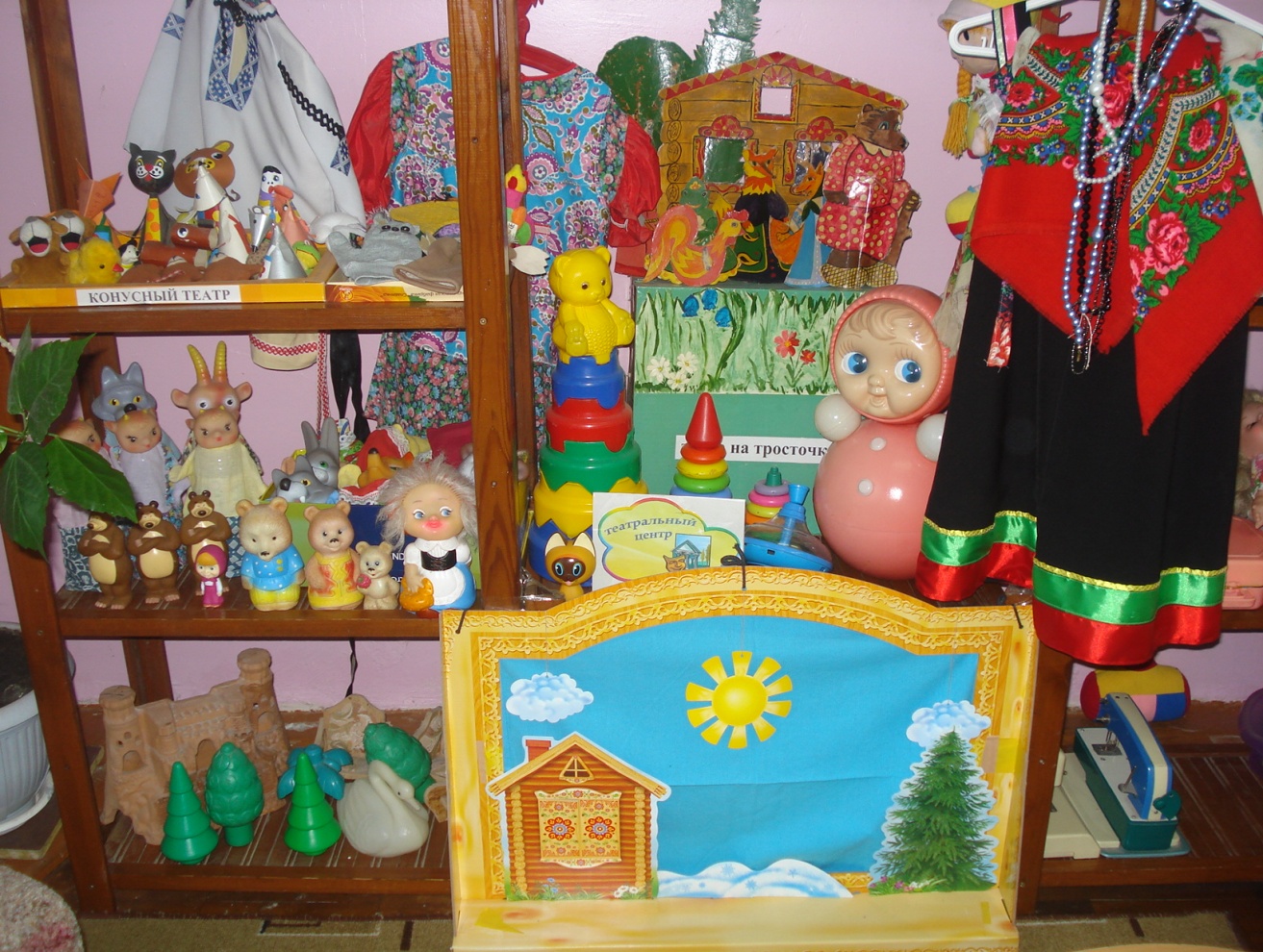                                 Центр экспериментирования                      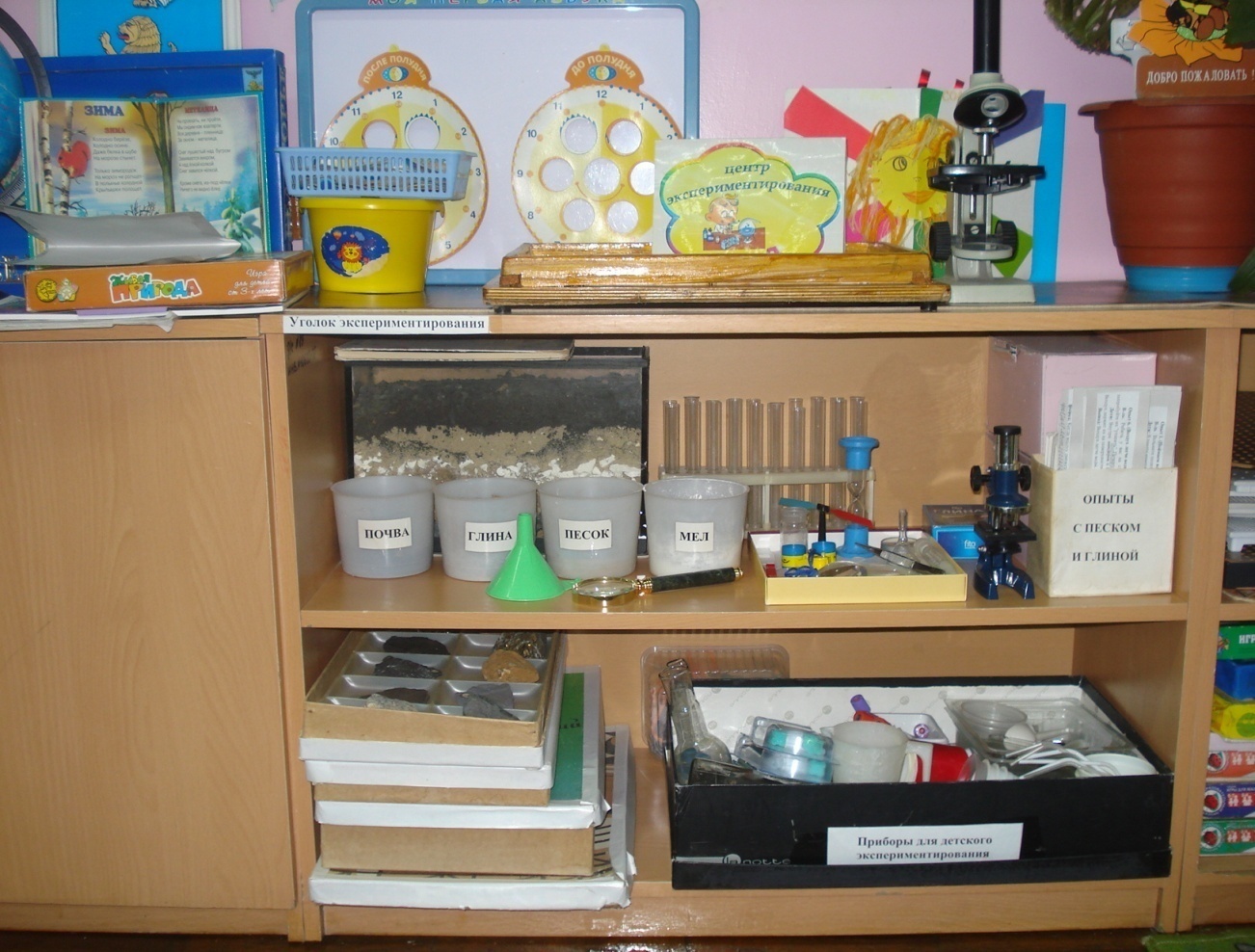                     Центр двигательной активности и здоровья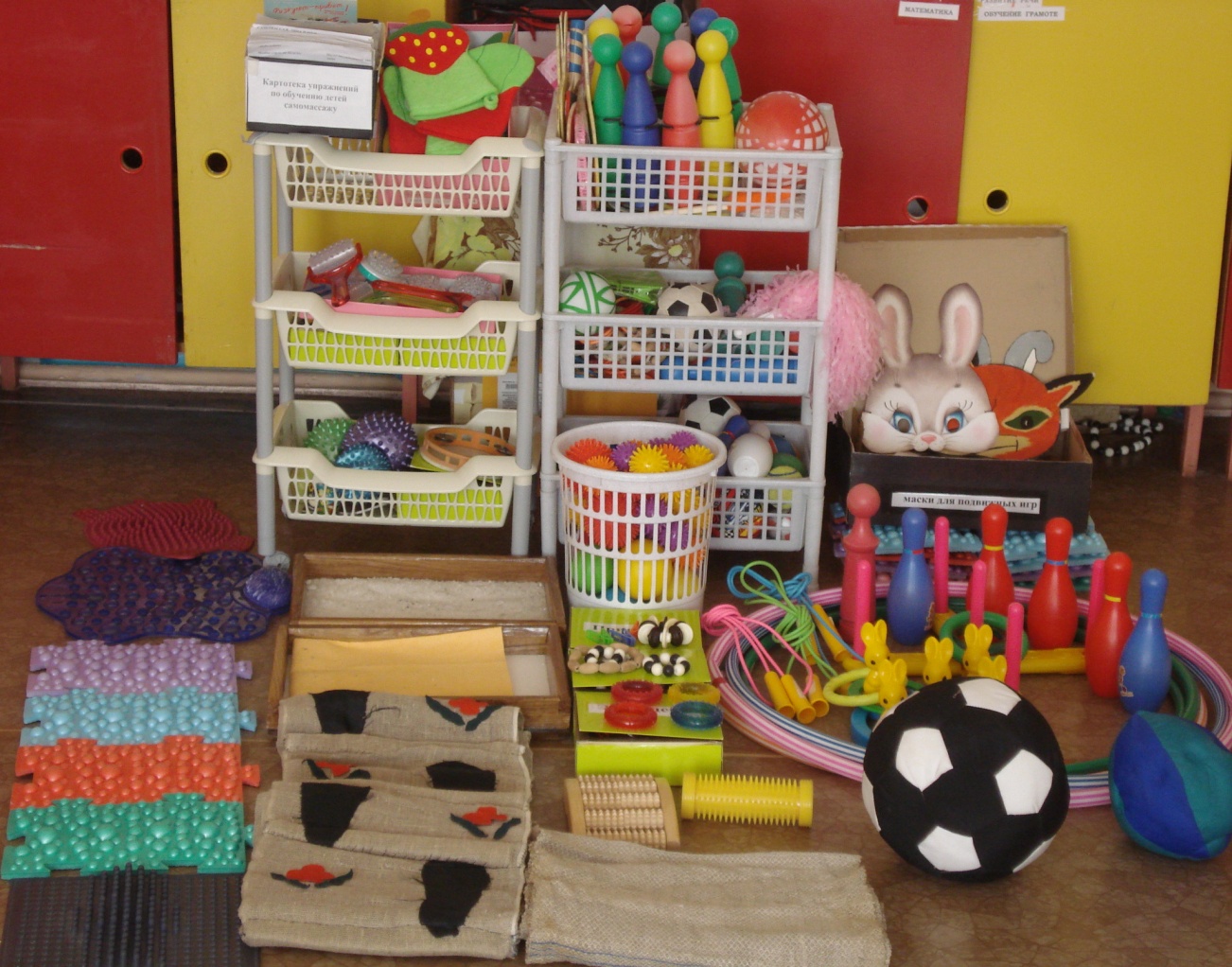                               Центр развивающих игр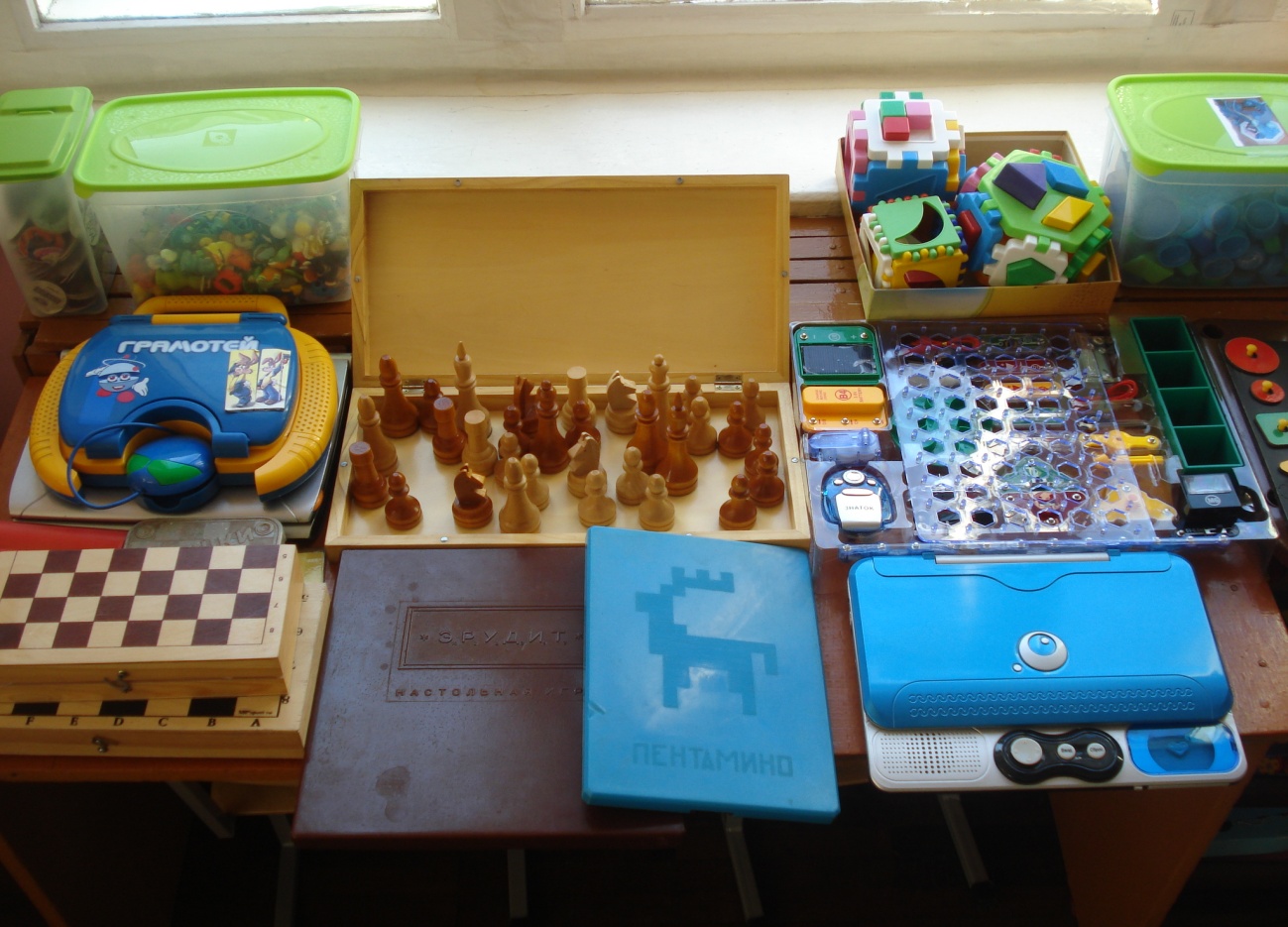                                  Центр настольно – печатных игр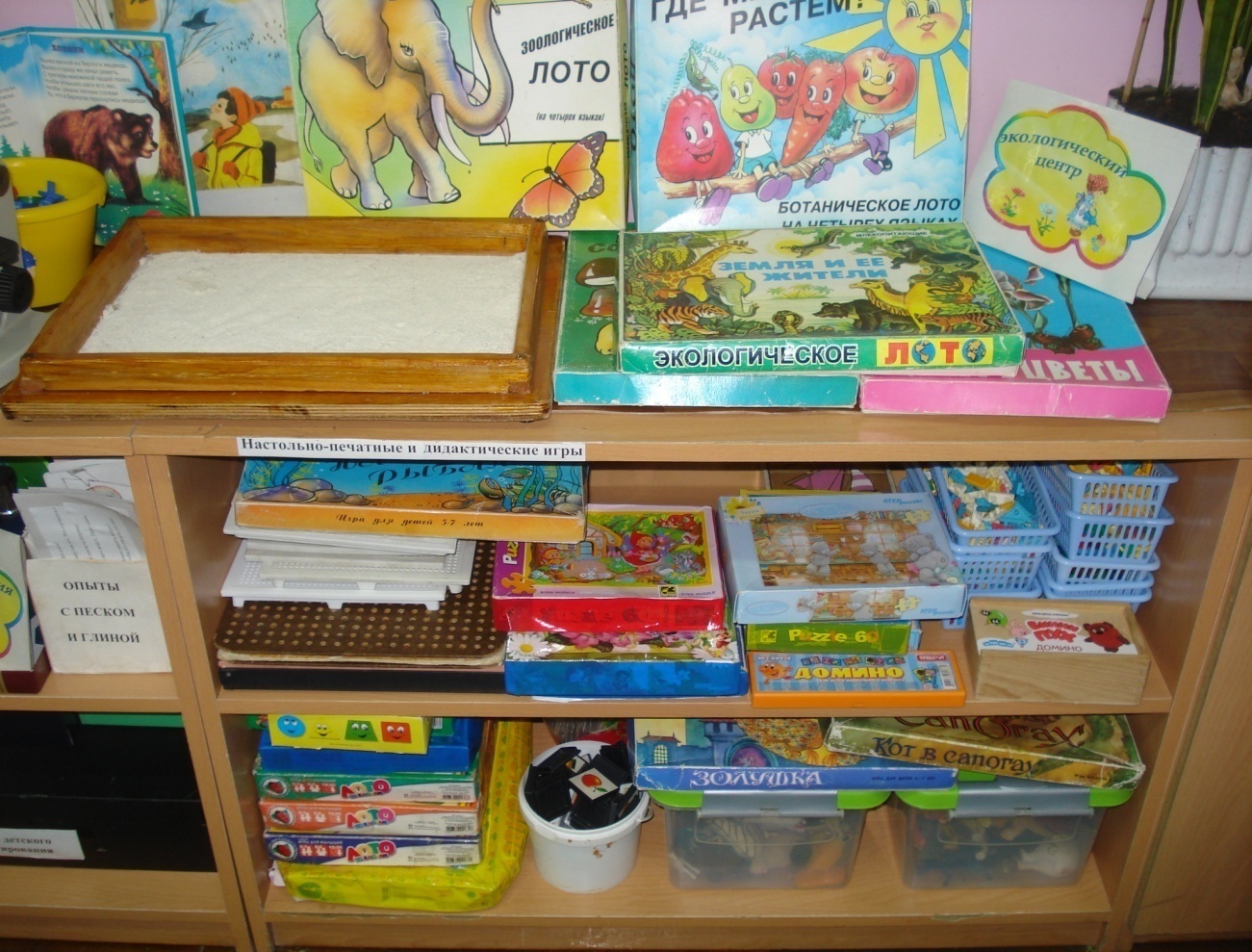                                            Центр игр (для мальчиков)                   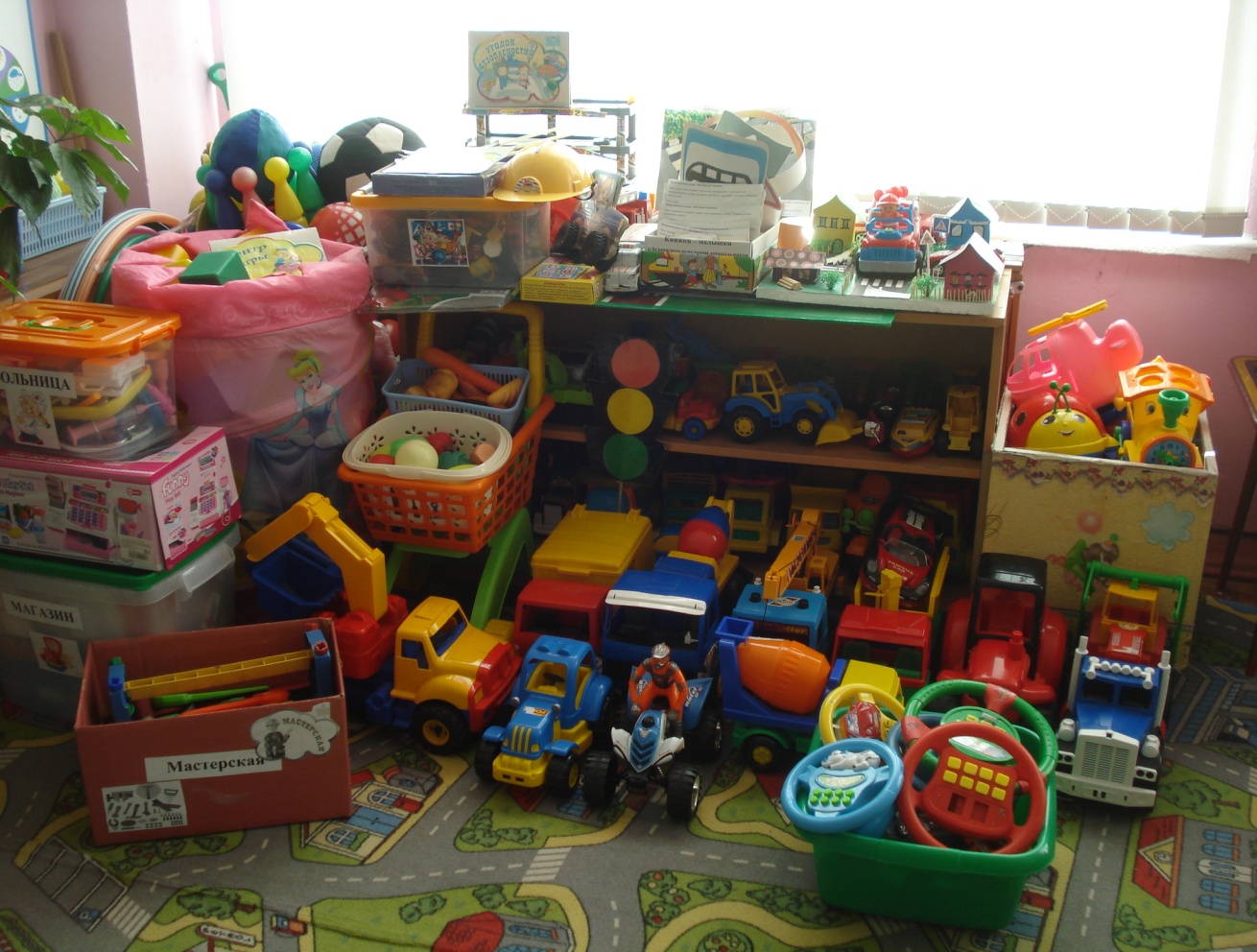                                        Центр игры (для девочек)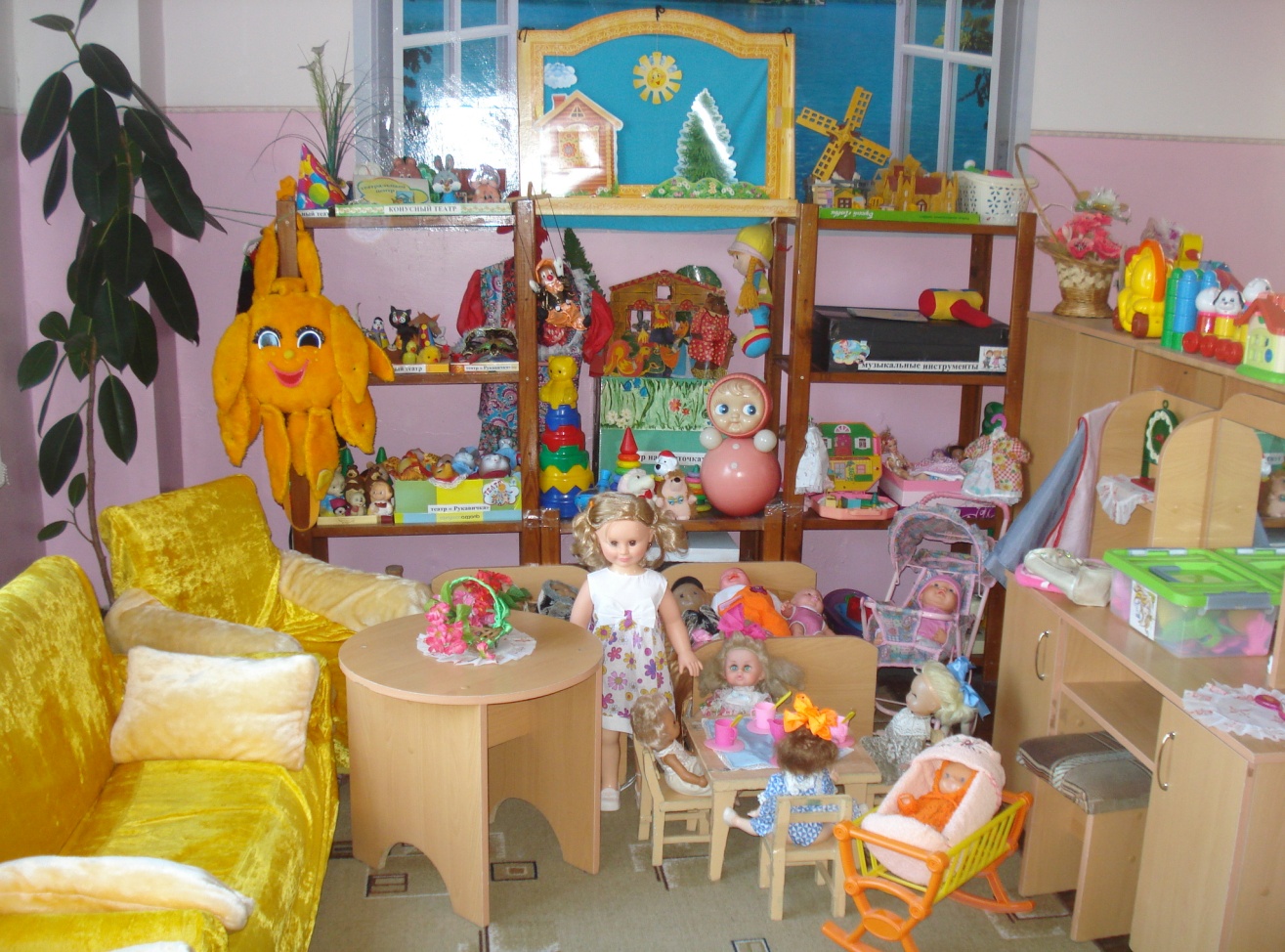 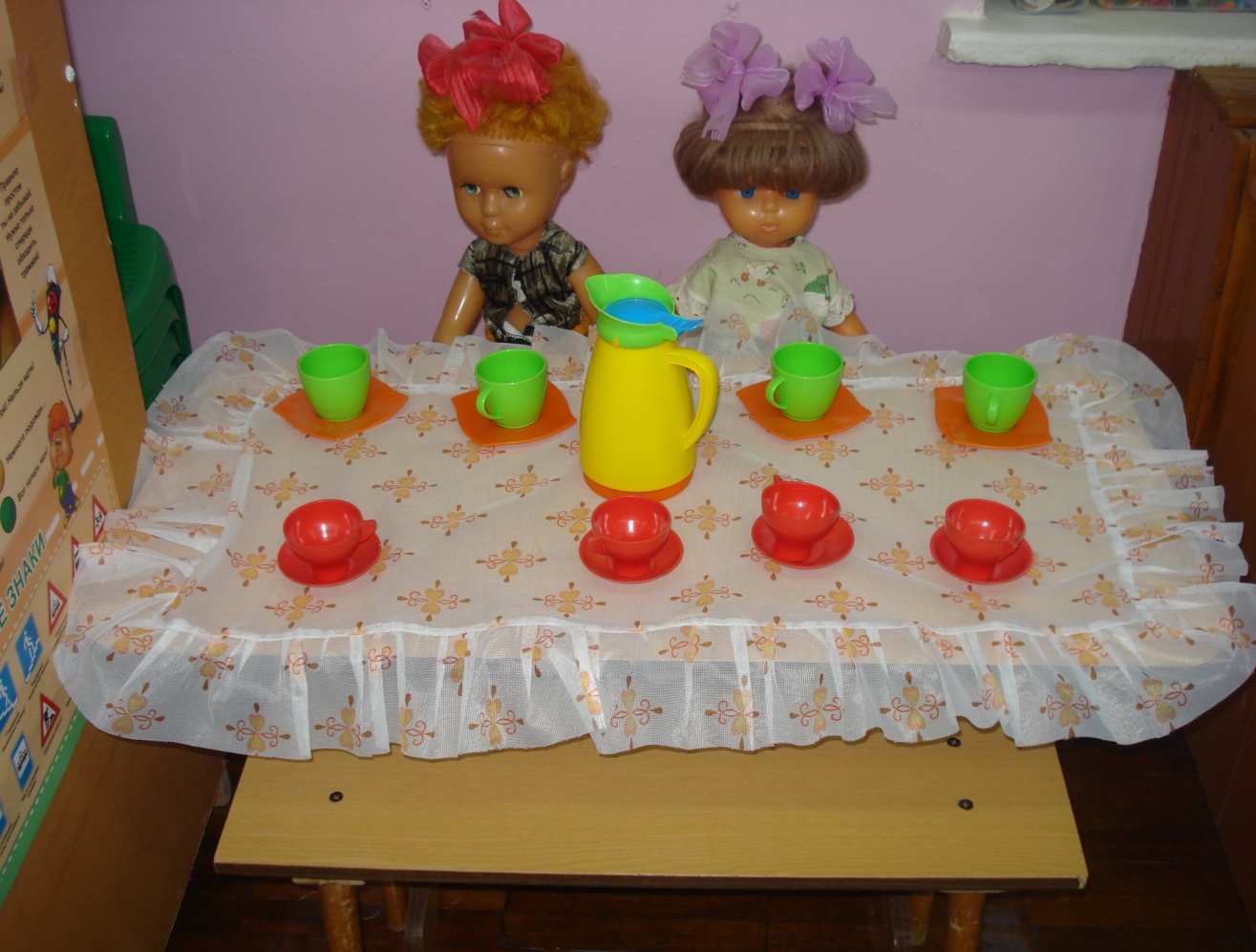                                     Центр сюжетно – ролевых игр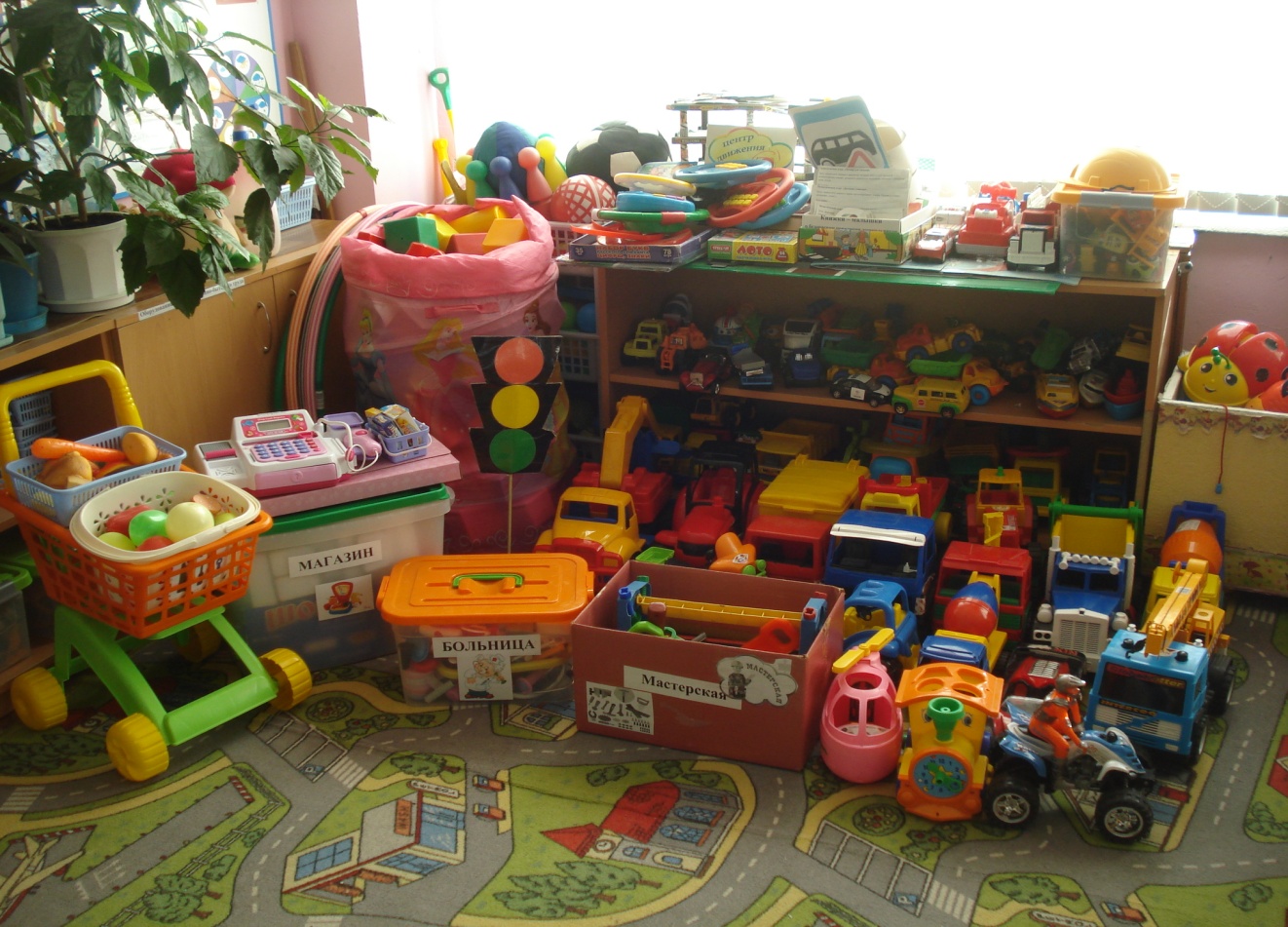 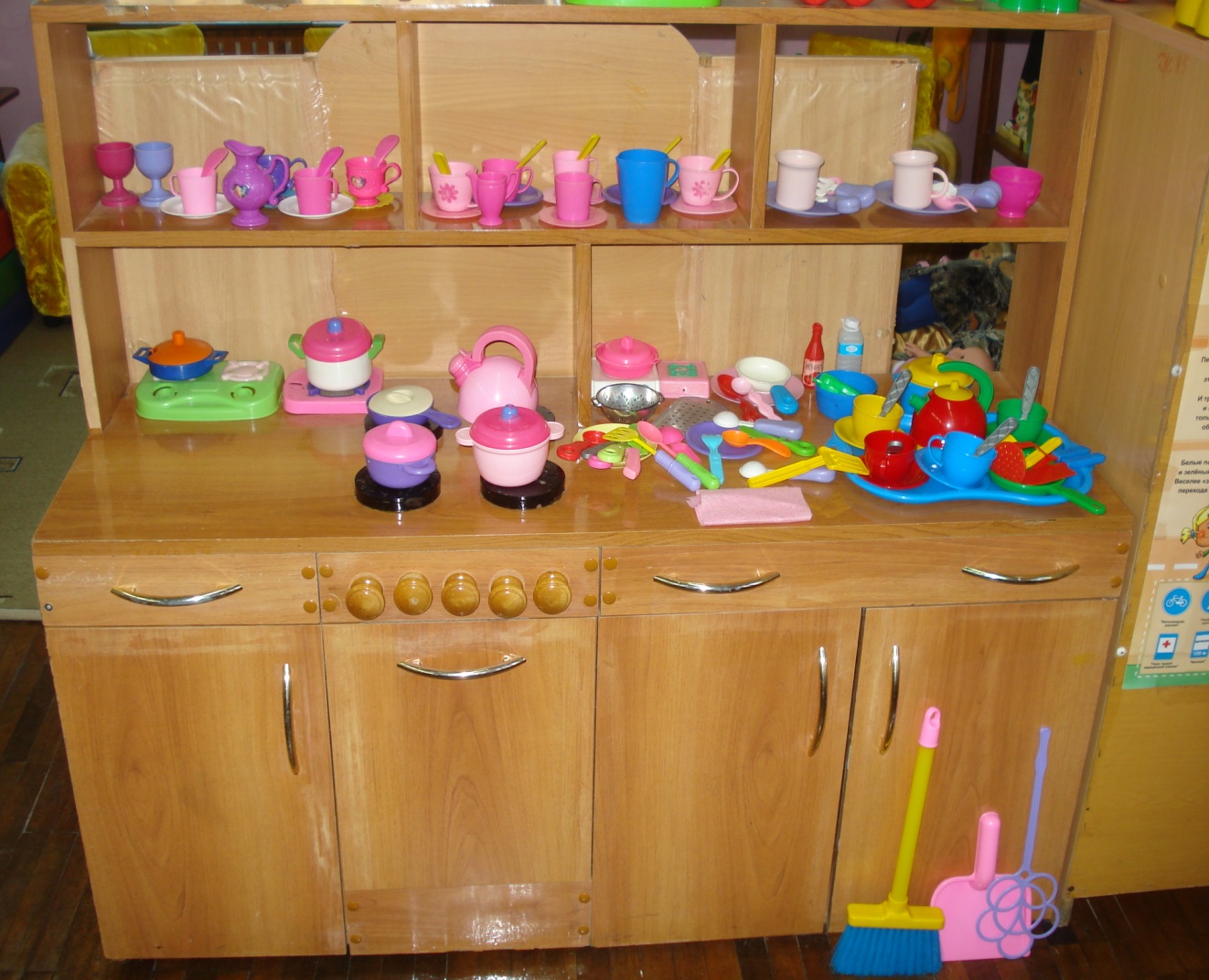                                              Салон красоты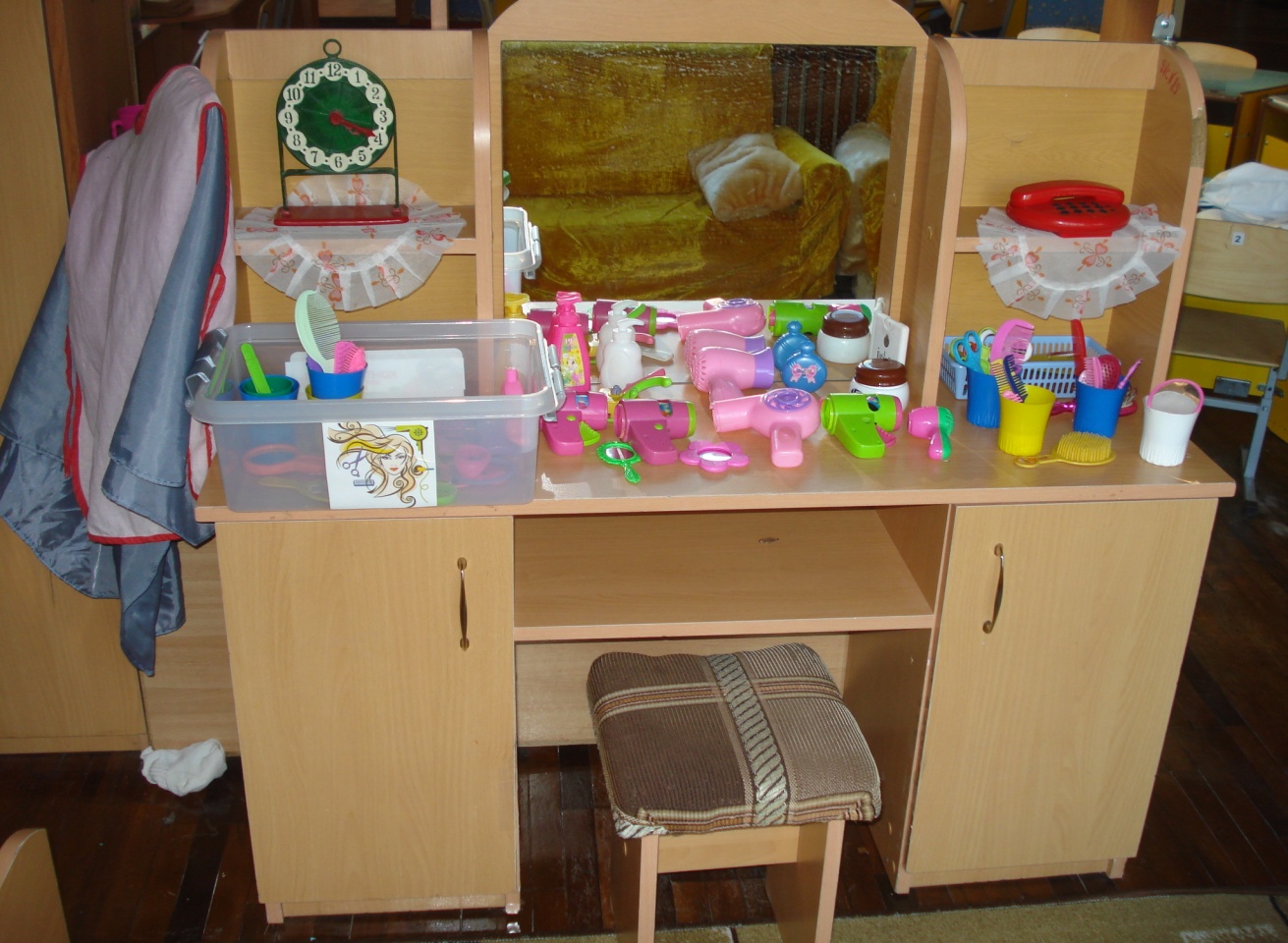 